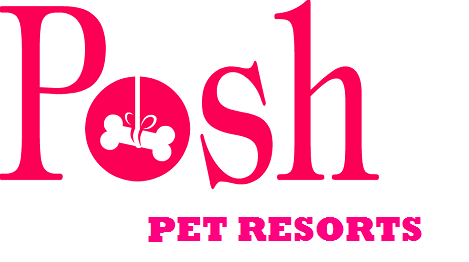 Thank you for choosing Posh Pet Resorts. In an attempt to better serve your pets needs please fill out the following information:OWNER NAME: _______________________________TELEPHONE:                                                PET NAME: _________________	   EMERGENCY CONTACT NAME: __________________________	EMERGENCY CONTACT NUMBER: ______________________Is your pet on any medications that we will need to administer?    				YES/NOIf YES, please write down instructions:Does your pet have any food allergies?                                             					YES/NOIf YES, what are the restrictions? 3.	Is your pet spayed/neutered?									YES/NO4.	Did you bring your own food for your pet?                                          				YES/NOHow much should we feed your pet and how often?	     # of CUPS_____               __      	   BREAKFAST / LUNCH / DINNER5.	Did your pet bring any toys or bedding with them?                            				YES/NOIf yes, what items:	6.	Are there any special behaviors/abilities we should know about your pet?                                        	YES/NO	Ex: High jumper, excessive chewer, open latches etc. If yes, please provide details:7.	Would you like your pet bathed during their stay?						 YES/NO8. 	Which boarding experience would you like for your pet to have (Be aware there is an upcharge for package upgrades)? Circle One:9.	Would you like your dog to play in Doggie Day Camp?       					YES / NO *Day camp is included with boarding at no extra charge!* The Posh Pet Resort staff works hard to prevent injuries, but there are inherent risks, so I acknowledge there are risks associated with my dog playing in a socialization group, including but not limited to scrapes, bites, sore muscles, etc.	OWNERS INITIALS: _______________ We do not restrict our guests to certain pick up and drop off times. After 11am, a half day fee of $11 for each pet will be charged for pets not yet picked up on their departure date. If your pet has a grooming service on the date of its departure, the half day boarding fee does not apply. Please initial here that everything above is correct, and you understand about day camp is included with boarding also about the half day fee.SIGNATURE: ________________________________				Date: 				GOODBETTERBESTLuxury BoardingEverything Included In GOOD experienceEverything Included in GOOD and BETTER experiencesComfy BeddingNightly PB KongMorning Biscuits and BaconDaycampGuaranteed PicturesBottled WaterNightly Bedtime Story